ProiectDecizie nr.3/1din 10 iunie 2022                                                                                    or.Briceni Cu privire la corelarea bugetului raional Briceni pe anul 2022 cu Legea bugetului de Stat pe anul 2022În temeiul Legii bugetului de Stat pe anul 2022, nr.205 din 6 decembrie  2021, Decizia nr.6/1 din 10 decembrie 2021 „Cu privire la aprobarea bugetului raional pentru anul 2022 în prima lectură”, Decizia nr.6/2 din 10 decembrie 2021 „Cu privire la aprobarea bugetului raional pentru anul 2022 în lectura a doua” în conformitate cu prevederile art.24 (1) al Legii nr.397-XV din 16 octombrie 2003 privind finanţele publice locale, art.55 al.5 al Legii nr.181 din 25.07.2014 finanţele publice şi resposabilităţii bugetar-fiscale, art.43 p.(1), litera (b) din Legea nr.436-XVI din 28 decembrie 2006 privind administraţia publică locală, Legea nr.112 din 05.05.2022 privind modificarea Legii bugetului de stat pentru anul 2022 nr.205/2021 și Dispoziția nr.15 din 22 martie 2022 ”Cu privire la includerea în bugetul raional Briceni a ”Transferurilor cu destinație specială” de la bugetul de stat”,  Consiliul raional Briceni,A DECIS:1. Se aprobă corelarea bugetului raional aprobat prin Decizia nr.6/2 din 10 decembrie 2021 „Cu privire la aprobarea bugetului raional pentru anul 2022 în lectura a doua”  cu Legea bugetului de Stat pe anul 2022,  după cum urmează:-la punctul 1 Decizia nr.6/2 din 10 decembrie 2021, sintagma „venituri în sumă de 195412,6 mii lei” se substituie cu sintagma „venituri în sumă de 201805,5 mii lei”;-la punctul 1  din Decizia nr.6/2 din 10 decembrie 2021, sintagma „cheltuieli în sumă de 193701,4 mii lei” se substituie cu sintagma „cheltuieli în sumă de 200094,3 mii lei”.2. Se stabileşte sinteza descifrărilor bugetare pe anul 2022 după cum urmează:2.1 La punctul 2.1  Decizia nr.6/2 din 10 decembrie 2021, „Sinteza indicatorii generali şi sursele de finanţare ale bugetului raional Briceni pentru anul 2022”, se modifică anexa nr.1 şi se aprobă în redacţie nouă, - anexa nr.1 la prezenta decizie. Suma se majorează cu 6392,9 mii lei. 2.2 Anexa nr.2 “Componenţa veniturilor bugetului raional Briceni pe anul 2022” se modifică şi se aprobă în redacţie nouă anexa nr.2 la prezenta decizie.2.3 Anexa nr.3 “Resursele şi cheltuielile bugetului raional conform clasificaţiei funcţionale şi pe programe” se modifică şi se aprobă în redacţie nouă anexa nr.3 la prezenta decizie.2.4 Anexa nr.4 „Transferurile de la Bugetul de Stat către bugetul raional Briceni” se modifică şi se aprobă în redacţie nouă anexa nr.4 la prezenta decizie.2.5 Anexa nr.12 ”Bugetele instituțiilor de învățămînt preșcolar, primar, gimnazial și liceal, finanțate din componenta de bază a bugetului raional pe anul 2022”, se modifică şi se aprobă în redacţie nouă anexei nr.12 la prezenta decizie.3. Prezenta decizie intră în vigoare la data adoptării.4. Executarea prevederilor prezentei decizii va fi exercitată de către Direcţia Finanţe a Consiliului raional Briceni.5. Controlul asupra executării prezentei decizii va fi exercitat de Preşedintele raionului .Preşedintele raionului Briceni				       	                                Vitalii Lupașco Secretar alConsiliului raional Briceni                                                         Vadim SaracuțaSpecialist principalîn probleme juridice                                                                    Victor StatnîiŞeful Direcţiei Finanţe                                                                Alla LupașcoAnexa nr.1la decizia Consiliului raional Briceninr.3/1 din 10 iunie 2022Sinteza indicatorii generali şi sursele de finanţare ale bugetului raional Briceni pentru anul 2022Secretar alConsiliului raional Briceni                                                         Vadim SaracuțaAnexa nr.2la decizia Consiliului raional Briceninr.3/1 din 10 iunie 2022Componenţa veniturilor bugetului raional Briceni pe anul 2022Secretar alConsiliului raional Briceni                                                         Vadim SaracuțaAnexa nr.3la decizia Consiliului raional Briceninr.3/1 din 10 iunie 2022Resursele şi cheltuielile bugetului raional conform clasificaţiei funcţionale şi pe programeSecretar alConsiliului raional Briceni                                                         Vadim SaracuțaAnexa nr.4la decizia Consiliului raional Briceninr.3/1 din 10 iunie 2022Transferurile de la Bugetul de Stat către Bugetul raional BriceniSecretar alConsiliului raional Briceni                                                         Vadim SaracuțaREPUBLICA MOLDOVACONSILIUL RAIONAL BRICENIPREŞEDINTELERAIONULUI BRICENI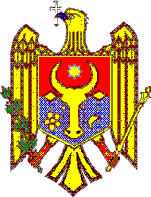 РЕСПУБЛИКА МОЛДОВАРАЙОННЫЙ СОВЕТ БРИЧЕНЬПРЕДСЕДАТЕЛЬРАЙОНА БРИЧЕНЬor.Briceni,str. Independenţei 48Tel.2-20-58, fax.2-34-92МД 4700 г. Бричень, бд. Индепенденцей, 48Tel.2-20-58, fax.2-34-92DenumireaCodEcoSuma, mii leiI. VENITURI, total1201805.5Inclusiv transferuri de la bugetul de stat194218.2II. CHELTUIELI, total2+3200094.3II.1. Cheltuieli, total2174156.7II.2. Active nefinanciare, total325937.6III. SOLD BUGETAR1-(2+3)1711,2IV.SURSELE DE FINANŢARE, total4+5+9-1711,2Inclusiv conform clasificaţiei economice (k3):-rambursarea imprumutului recreditat intre bugetul de stat si bugetele locale de nivelul II561-1711,2DenumireaCodEco (k6)Suma, mii leiTotal201805.5Impozit pe venitul retinut din salariu1111104752,6Taxa pentru apa114611200,0Taxa pentru extragerea mineralelor utile1146122000,0Defalcari de la profilul net al întreprinderelor de  stat (municipale) în bugetul local de nivelul II1412321,0Transferuri curente primite cu destinatie speciala intre bugetul de stat si bugetele locale de nivelul II pentru invatamint prescolar,primar,secundar general,special si complementar(extrascolar)191111133251.3Transferuri curente primite cu destinatie speciala intre bugetul de stat si bugetele locale de nivelul II pentru asigurarea si asistenta sociala1911125548.9Transferuri curente primite cu destinatie speciala intre bugetul de stat si bugetele locale de nivelul II pentru scoli sportive1911134086.6Transferuri curente primite cu destinatie generala intre bugetul de stat si bugetele locale de nivelul II 19113131760,7Transferuri curente primite cu destinaţe generală  din fondul de compensare între bugetul de stat şi bugetele locale de nivelul II1911323008,7Transfer cu destinaţie specială pentru infrastructura drumurilor19111615266,7Resursele fondurilor speciale 1158,7Taxa la cumpararea valutei straine de catre persoanele fizice in casele de schimb valutar142245113,8Transferuri curente primite cu  destinatie speciala intre institutiile bugetului de stat si institutiile bugetelor locale de nivelul II1913101044,9Resurse atrase de institutii514,9Incasari de la prestarea serviciilor cu plata142310292,0Plata pentru locatiunea bunurilor patrimoniului public142320222,9Donaţii voluntare pentru cheltuielile curente din surse interne pentru instituţiile bugetare1441145,0DenumireaCodSuma, mii leiCheltuieli recurente, în total(2+3)-3192199594.3Cheltuieli de personal, în total21135264.2Investiţii capitale, în total3192500,0Servicii de stat cu destinaţie generală01Resurse, total10944.3Resurse generale110934.3Resurse colectate de autorităţi/instituţii bugetare210,0Cheltuieli, total10944.3Exercitarea guvernarii03017180.1Politici si management in domeniul bugetar-fiscal05011903,0Servicii de suport pentru exercitarea guvernarii0302644,8Gestionarea fondurilor de rezerva si de interventie08021100,0Datoria interna a autoritatilor publice locale1703116,4Apararea naţională02Resurse, total139,6Resurse generale1139,6Resurse colectate de autorităţi/instituţii bugetare2Cheltuieli, total139,6Servicii de suport in domeniul apararii nationale3104139,6Servicii în domeniul  economiei04Resurse, total16693.2Resurse generale116693.2Resurse colectate de autorităţi/instituţii bugetare2Cheltuieli, total16693.2Politici si management in domeniul macroeconomic si de dezvoltare a economiei5001511.9Politici si management in domeniul agriculturii 5101516,6Politici si management in domeniul dezvoltarii regionale si constructiilor6101398.0Dezvoltarea drumurilor640215266,7Gospodărie de locuinţe şi gospodărie serviciilor comunale06Resurse, total90,8Resurse generale10,8Resurse colectate de autorităţi/instituţii bugetare290,0Cheltuieli, total90,8Constructia locuintelor750490,8Ocrotirea sănătăţii07Resurse, total1400,0Resurse generale11400,0Resurse colectate de autorităţi/instituţii bugetare2Cheltuieli, total1400,0Programe nationale si speciale in domeniul ocrotirii sanatatii8018400,0Dezvoltarea şi modernizarea instituţiilor în domeniul ocrotirii sănătăţii80191000,0Cultura, sport, tineret, culte şi odihnă08Resurse, total9294.0Resurse generale19169.0Resurse colectate de autorităţi/instituţii bugetare2125,0Cheltuieli, total9294.0Sport86024532.1Tineret8603207,4Dezvoltarea culturii85023891,5Politici si management in domeniul culturii8501663,0Învîţămînt09Resurse, total139899.4Resurse generale1139874.5Resurse colectate de autorităţi/instituţii bugetare224,9Cheltuieli, total139899.4Educatie timpurie8802Invatamint primar8803670,53Invatamint gimnazial880451209,75Invatamint liceal880674561,76Educatie extrascolara si sustinerea elevilor dotati88147237,86Curriculum881583,3Servicii generale in educatie88132768,6Politici si management in domeniul educatiei88013367,6Protecţia socială10Resurse, total21633.0Resurse generale121363.0Resurse colectate de autorităţi/instituţii bugetare2270,0Cheltuieli, total21633.0Asistenta sociala a persoanelor cu necesitati speciale901015921.3Protectie a familiei si copilului90063570,3Protectia sociala in cazuri exceptionale9012413,8Politici si management in domeniul protectiei sociale90011353,7Protectia sociala a unor categorii de cetateni9019373,9DenumireaCod ECO (k6)Suma, mii leiTransferuri curente primite cu destinaţie specială între bugetul de stat şi bugetele locale de nivelul II pentru învăţămînt preşcolar, primar, secundar-general, special şi complementar (extraşcolar)191111133251.3Transferuri curente primite cu destinaţie specială între bugetul de stat şi bugetele locale de nivelul II pentru asigurarea şi asistenţa socială1911125799.3Transferuri curente primite cu destinaţie specială între bugetul de stat şi bugetele locale de nivelul II pentru şcoli sportive1911134086.6Transferuri curente primite cu destinaţie generală între bugetul de stat şi bugetele locale de nivelul II 19113131760,7Transferuri curente primite cu destinaţe generală  din fondul de compensare între bugetul de stat şi bugetele locale de nivelul II1911323008,7Transfer cu destinaţie specială pentru infrastructura drumurilor19111615266,7Transferuri curente primite cu destinatie speciala între bugetul de stat şi instituţiile bugetelor locale de nivelul II1913101044,9Total 194218.2